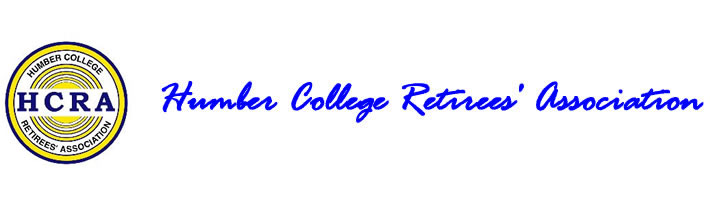 NEW RETIREE MEMBERSHIP APPLICATIONThe annual membership fee is normally $15.00, which covers the period from July 1st to June 30th of the following year. However, being a new member, your membership is complimentary for the balance of the year from the month of your retirement to June 30. For example, if you retire in December you have complimentary membership for 6 months. During this time you have access to the benefits offered by the association.Please send email to Les Takahashi lesk.takahashi@gmail.comInclude: Name:	Address: City:					Postal Code: Phone: E-mail Address: Date last worked at Humber:Department worked in at Humber:For further information:Phone: (416) 675-6622, ext. 2799Email: humber.retirees@gmail.comWeb: http://retirees-humber.ca